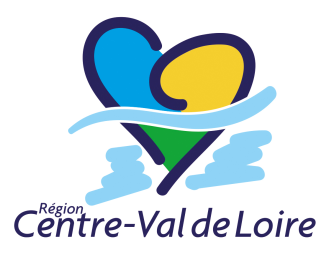 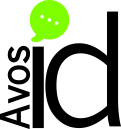 Dossier de candidature A transmettre à l’adresse suivante : (Avec copie adressée au(x) territoire(s) concernés) Conseil régional du Centre-Val de LoireDirection de l’Aménagement du Territoire9 rue Saint-Pierre LENTIN45 041 ORLÉANS CEDEX 1Afin d’obtenir davantage d’informations, vous pouvez joindre le contact technique sur le territoire (coordonnées disponibles auprès de Roxane LEROY au 02.38.70.30.48 – roxane.leroy@regioncentre.fr). IDENTIFICATION DE l’INITIATIVE ET DE L’INTERLOCUTEUR RÉFÉRENT / COORDINATEUR 	 Intitulé de l’initiative : (privilégier des intitulés synthétiques, évocateurs de la finalité de l’initiative) ….……………………………………………………………………………………………………………………………………………………………………….……………………………………………………………………………………………………………………………………………………………………Identification de la structure coordinatrice et/ou de la personne référente : Structure : …………………………………………………………………………………………………………………………………………………....Statut : ………………………………………………………………………………………………………………………………………………………….Responsable juridique de la structure :…………………………………………………………………………………………………………Adresse postale….………………………………………………………………………………………………………………………………………….….…………………………………………………………………………………………………………………………………………………………………….….…………………………………………………………………………………………………………………………………………………………………….Personne référente de l’initiative (contact technique) : Nom et prénom :…………………………………………………………………………………………Tél : …………………………………………………………………………………………………………….Courriel :……………………………………………………………………………………………………..Identification des collaborateurs ayant participé  à la définition de l’initiative (qu’ils sollicitent ou non un soutien régional) Durée de l’initiative : …………….......A compter de* ………………………… (=date d’exécution des premières dépenses du premier projet) *Rappel : la date de commencement peut être antérieure au dépôt de la candidature à la condition que l’initiative ne soit pas terminée.  Subvention régionale totale sollicitée : ………. DESCRIPTION DE L’INITIATIVE PERMETTANT D’APPRÉCIER SON ÉLIGIBILITÉ Contenu/descriptif de l’initiative : ….……………………………………………………………………………………………………………………………………………………………………….……………………………………………………………………………………………………………………………………………………………………….……………………………………………………………………………………………………………………………………………………………………….……………………………………………………………………………………………………………………………………………………………………….……………………………………………………………………………………………………………………………………………………………………….……………………………………………………………………………………………………………………………………………………………………….……………………………………………………………………………………………………………………………………………………………………….……………………………………………………………………………………………………………………………………………………………………….……………………………………………………………………………………………………………………………………………………………………….……………………………………………………………………………………………………………………………………………………………………….……………………………………………………………………………………………………………………………………………………………………….……………………………………………………………………………………………………………………………………………………………………….……………………………………………………………………………………………………………………………………………………………………….……………………………………………………………………………………………………………………………………………………………………….……………………………………………………………………………………………………………………………………………………………………….……………………………………………………………………………………………………………………………………………………………………L’inscription dans un des enjeux thématiques définis Dans quel enjeu thématique du cadre d’intervention s’inscrit votre initiative ? Émergence et structuration de dynamiques économiques localesExpérimentation en faveur du maintien et du développement de servicesConstruction de villes et campagnes durables pour réduire l’empreinte écologiqueStructuration de filières et systèmes alimentaires de territoire Renouvellement des formes d’expression de la population Expliquer en quoi : ….…………………………………………………………………………………………………………………………………………….…………………………………………………………………………………………………………………………………………….…………………………………………………………………………………………………………………………………………….…………………………………………………………………………………………………………………………………………….…………………………………………………………………………………………………………………………………………….…………………………………………………………………………………………………………………………………Quel contexte local justifie le lancement de cette initiative ? L’initiative est-elle née de l’impulsion d’un réseau ? Est-elle inspirée d’une initiative conduite sur un autre territoire ? ou d’une autre source d’inspiration ? (expliquer les problématiques / enjeux  motivant l’initiative, expliquant son origine) ….…………………………………………………………………………………………………………………………………………….…………………………………………………………………………………………………………………………………………….…………………………………………………………………………………………………………………………………………….…………………………………………………………………………………………………………………………………………….…………………………………………………………………………………………………………………………………………….…………………………………………………………………………………………………………………………………….…………………………………………………………………………………………………………………………………………….…………………………………………………………………………………………………………………………………………….…………………………………………………………………………………………………………………………………………….……………………………………………………………………………Préciser et justifier le périmètre sur lequel se met en œuvre l’initiative ? (le quartier XXX ou la (les) commune(s) XXXX ou l’(les) intercommunalité(s) XXX, …) …………………………………………………………………………………………………………………….…………………………………………………………………………………………………………………………………………….…………………………………………………………………………………………………………………………………………….…………………………………………………………………………………………………………………………………………….………………………………………………………………………………………………………………………………L’impact pérenne attendu de l’initiative sur le développement du territoire À travers l’initiative, quels impacts pérennes/finalités sont recherchés sur le développement du (s) territoire(s) concerné(s), (en termes d’emplois, d’activités, de services,…) à long terme ? ….…………………………………………………………………………………………………………………………………………….…………………………………………………………………………………………………………………………………………….…………………………………………………………………………………………………………………………………………….…………………………………………………………………………………………………………………………………………….…………………………………………………………………………………………………………………………………………….…………………………………………………………………………………………………………………………………….…………………………………………………………………………………………………………………………………………….…………………………………………………………………………………………………………………………………………….…………………………………………………………………………………………………………………………………………….…………………………………………………………………………………………………………………………………………….…………………………………………………………………………………………………………………………………………….…………………………………………………………………………………………………………………………………Quels résultats concrets souhaitez-vous atteindre à l’issue de l’initiative pour laquelle vous sollicitez une aide régionale ? (ex : avoir identifié les conditions de faisabilité technique et financière du lancement d’un nouveau service, disposer d’un retour d’expérimentation pour apprécier l’intérêt d’un nouveau produit ou d’ un nouveau service, …) ….…………………………………………………………………………………………………………………………………………….…………………………………………………………………………………………………………………………………………….…………………………………………………………………………………………………………………………………………….…………………………………………………………………………………………………………………………………………….…………………………………………………………………………………………………………………………………………….…………………………………………………………………………………………………………………………………….…………………………………………………………………………………………………………………………………………….…………………………………………………………………………………………………………………………………………….…………………………………………………………………………………………………………………………………………….…………………………………………………………………………………………………………………………………………….…………………………………………………………………………………………………………………………………………….…………………………………………………………………………………………………………………………………Le caractère coopératif de l’initiative Quels partenaires ont été mobilisés pour penser, construire l’initiative avant sa mise en œuvre ? ….…………………………………………………………………………………………………………………………………………….…………………………………………………………………………………………………………………………………………….…………………………………………………………………………………………………………………………………………….…………………………………………………………………………………………………………………………………………….…………………………………………………………………………………………………………………………………………….…………………………………………………………………………………………………………………………………….…………………………………………………………………………………………………………………………………………….…………………………………………………………………………………………………………………………………………….…………………………………………………………………………………………………………………………………………….…………………………………………………………………………………………………………………………………………….…………………………………………………………………………………………………………………………………………….……………………………………………………………………………………………………………………………………………………………………………………………………………………………………………………….…………………………………………………………………………………………………………………………………………….…………………………………………………………………………………………………………………………………………….…………………………………………………………………………………………………………………………………………….…………………………………………………………………………………………………………………………………Quelle est la nature de la contribution prévue de chacun des collaborateurs et partenaires dans la mise en œuvre de l’initiative (qu’ils sollicitent ou non un soutien régional) ? Une méthode, une gouvernance particulière ont-elles été définies pour faire vivre la coopération sur la durée (convention de partenariat, groupes de travail,…) ?….…………………………………………………………………………………………………………………………………………….…………………………………………………………………………………………………………………………………………….…………………………………………………………………………………………………………………………………………….…………………………………………………………………………………………………………………………………………….…………………………………………………………………………………………………………………………………………….…………………………………………………………………………………………………………………………………….…………………………………………………………………………………………………………………………………………….…………………………………………………………………………………………………………………………………………….…………………………………………………SIGNATURE DE LA STRUCTURE COORDINATRICE : A …………………    en date du ……….ANNEXE 1 : DESCRIPTIF PRÉCIS DE CHACUN DES PROJETSL’initiative est composée d’un ou plusieurs projets faisant chacun l’objet d’une demande de financement auprès de la Région. Dès lors qu’un seul porteur de projet sollicite des crédits auprès de la Région, il est invité pour des raisons de simplification administrative et budgétaire à construire sa demande autour d’une seule fiche, en détaillant les étapes de son projet. IDENTIFICATION DU PORTEUR DE PROJET Intitulé du projet : ….…………………………………………………………………………………………………………………………………………….…………………………………………………………………………………………………………………………………………Identification de la structure : Structure : ……………………………………………………………………………………………………………..Statut : …………………………………………………………………………………………………………………..Responsable juridique de la structure :…………………………………………………………………Adresse postale :………………………………………………………………………………………………………………………………………………………………………………………………………………………………………………………………………………………………………………………………………………………………………………………………………Personne référente de l’initiative (contact technique) : Nom et prénom :…………………………………………………………………………………………Tél : …………………………………………………………………………………………………………….Courriel :……………………………………………………………………………………………………..En quoi consiste le projet ? Préciser les modalités de mise en œuvre (méthodologie, déroulement prévu, calendrier prévisionnel) :….…………………………………………………………………………………………………………………………………………….…………………………………………………………………………………………………………………………………………….…………………………………………………………………………………………………………………………………………….…………………………………………………………………………………………………………………………………………….…………………………………………………………………………………………………………………………………………….…………………………………………………………………………………………………………………………………….…………………………………………………………………………………………………………………………………………….…………………………………………………………………………………………………………………………………………….…………………………………………………Partenaires du projet  et description de leur implication  ….…………………………………………………………………………………………………………………………………………….…………………………………………………………………………………………………………………………………………….…………………………………………………………………………………………………………………………………………….…………………………………………………………………………………………………………………………………………….…………………………………………………………………………………………………………………………………………….…………………………………………………………………………………………………………………………………….…………………………………………………………………………………………………………………………………………….…………………………………………………………………………………………………………………………………………….…………………………………………………Est-il envisagé un recrutement ? Oui  non 			ETP : 				durée :Ou une mise à disposition d’un salarié existant ? Oui  non Intitulé du poste du (des) salarié(s) concerné(s) :Salarié 1 : « chargé de mission XXXXX »   Financement Cap’Asso ou autre financement régional au titre du dispositif XXXXXXXXXX	 Contrat aidé (seul le reste à charge sera à indiquer dans les postes de dépenses)Temps passé en nombre de jours (exprimé en ETP) :…………Coût journée : ……….Salarié 2 : «  chargé de mission XXXXXXXX Financement Cap’Asso ou autre financement régional au titre du dispositif XXXXXXXXXX Contrat aidé (attention, seul le reste à charge sera à indiquer dans les postes de dépenses)	Temps passé en nombre de jours (exprimé en ETP) :Coût journée : ………..Plan de financement :      TTC / HT  (dans le cas d’une récupération de TVA, mentionner le coût HT)  Dans le cas où les porteurs de projets disposeraient d’ores et déjà des documents suivants, merci de bien vouloir les joindre à votre dossier. 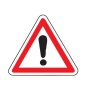 Ils permettront à la Région de proposer à la Commission permanente non seulement de réserver les crédits pour la mise en œuvre de l’initiative mais également d’attribuer les subventions. La feuille de mission pour un salarié existant ou fiche de poste pour un recrutementLes justificatifs de dépenses : devis ou factures un bulletin de salaire ou simulation Les statuts et les membres du Conseil d’administration (pour les associations)La preuve de l’existence légale de la structure (K-bis, déclaration en préfecture, le  numéro d’agrément jeunesse et sport pour les associations sportives…)Les comptes du dernier exercice pour les structures existantesUn RIB ou un RIP et n° SIRET CONTRATS CONCERNÉS PAR UNE MOBILISATION DE CRÉDITS RÉGIONAUX Pays/PETR/Agglo/CdeC/C. Urbaine/Métropole/  de : XXXX   crédits régionaux sollicités XXXXXXXXPays/PETR/Agglo/CdeC/C. Urbaine/Métropole/  de : XXXX   crédits régionaux sollicités XXXXXXXXPays/PETR/Agglo/CdeC/C. Urbaine/Métropole/   de : XXXX   crédits régionaux sollicités XXXXXXX     L’avis du(es) territoire(s) concerné(s) sera sollicité Date de réception au Conseil régional du Centre- Val de Loire : Structure Nom du contact Courriel Identification de la structure Nature de sa collaboration :Ex : met à disposition 0,2 ETP pour apporter une expertise technique
Ex : apporte une contribution financière
Ex : met à disposition des moyens matériels (salles,…)Préciser le niveau d’engagement à ce stade - engagé - premier contact pris - non contactéDESCRIPTIF DES DEPENSESMONTANTRECETTESMONTANTEx : Salaires chargés pour le recrutement d’un 0,5 ETP Forfait 15 % Mise à disposition d’un 0,2 ETP Forfait 15 % Recours à une expertise technique Frais de communication : ……….€     ………. €……….€………..€     ………. €      ………€Ex : Région dans le cadre de A VOS ID Dont :           XX € au titre du Pays/ PETR/ Agglo /CC XXX          XX  € au titre du Pays/PETR/Agglo /CC XXX………€ (……%)…. €…….€Ex : Salaires chargés pour le recrutement d’un 0,5 ETP Forfait 15 % Mise à disposition d’un 0,2 ETP Forfait 15 % Recours à une expertise technique Frais de communication : ……….€     ………. €……….€………..€     ………. €      ………€EUROPE : LEADER …€ (….%)Ex : Salaires chargés pour le recrutement d’un 0,5 ETP Forfait 15 % Mise à disposition d’un 0,2 ETP Forfait 15 % Recours à une expertise technique Frais de communication : ……….€     ………. €……….€………..€     ………. €      ………€……………€ (….%)Ex : Salaires chargés pour le recrutement d’un 0,5 ETP Forfait 15 % Mise à disposition d’un 0,2 ETP Forfait 15 % Recours à une expertise technique Frais de communication : ……….€     ………. €……….€………..€     ………. €      ………€………….…€ (….%)Ex : Salaires chargés pour le recrutement d’un 0,5 ETP Forfait 15 % Mise à disposition d’un 0,2 ETP Forfait 15 % Recours à une expertise technique Frais de communication : ……….€     ………. €……….€………..€     ………. €      ………€Vente de XXXXX…€ (….%)Ex : Salaires chargés pour le recrutement d’un 0,5 ETP Forfait 15 % Mise à disposition d’un 0,2 ETP Forfait 15 % Recours à une expertise technique Frais de communication : ……….€     ………. €……….€………..€     ………. €      ………€Autofinancement …€ (….%)TOTAL……. €TOTAL ……€ (100 %)